Proposal Inventory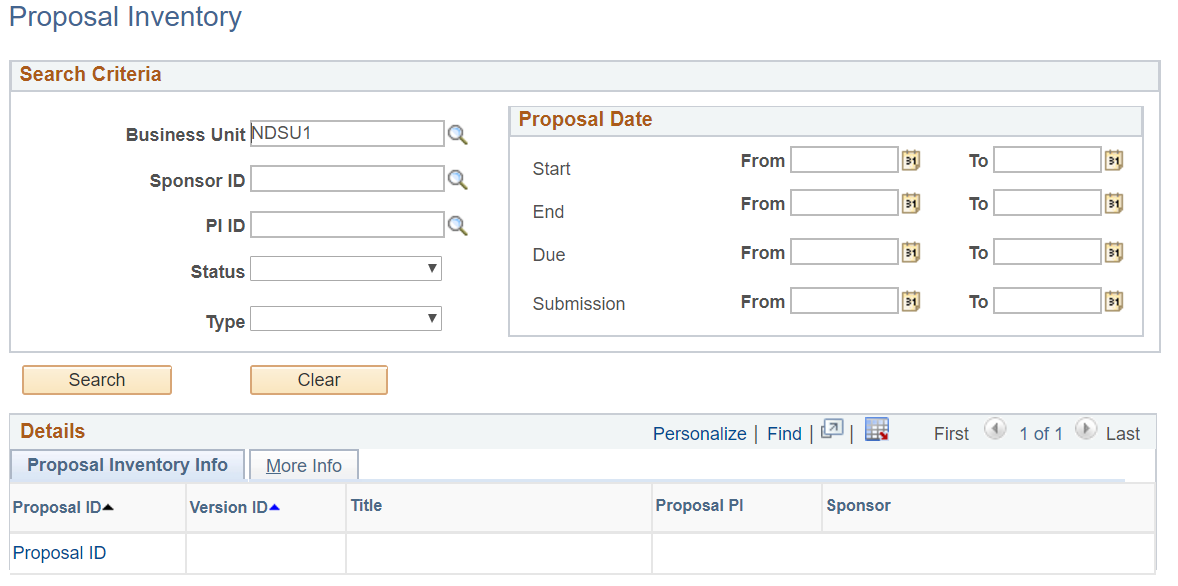 Proposal Report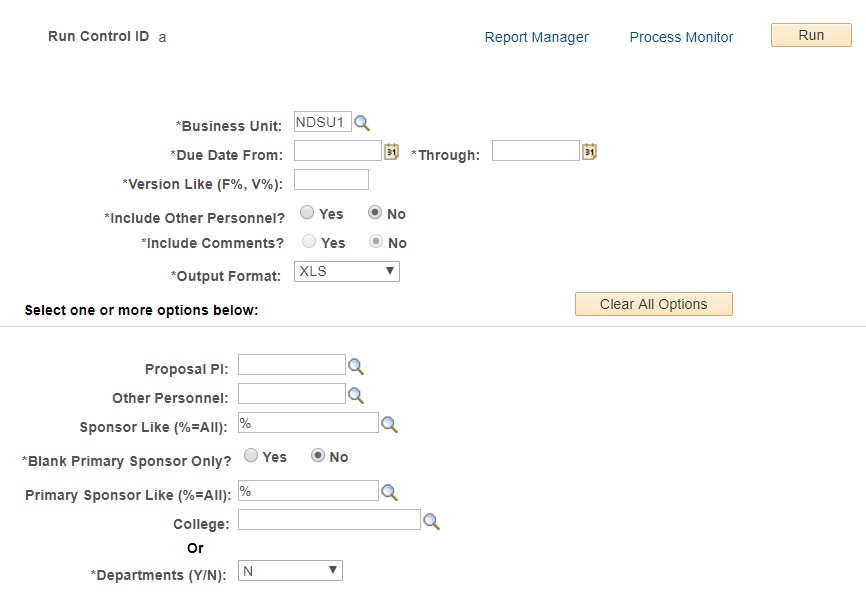 Award Inventory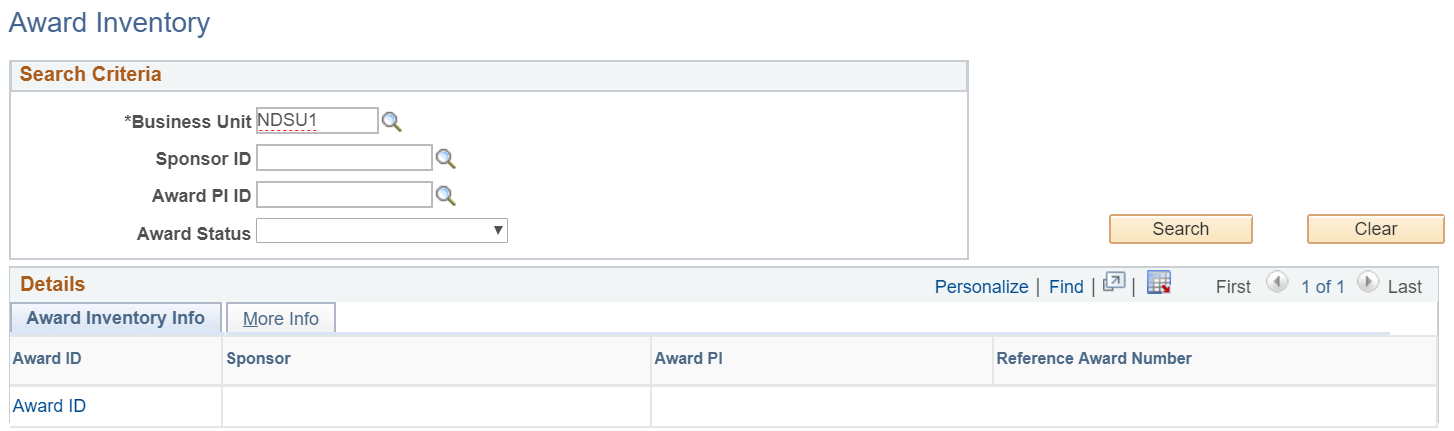 Awards Received Report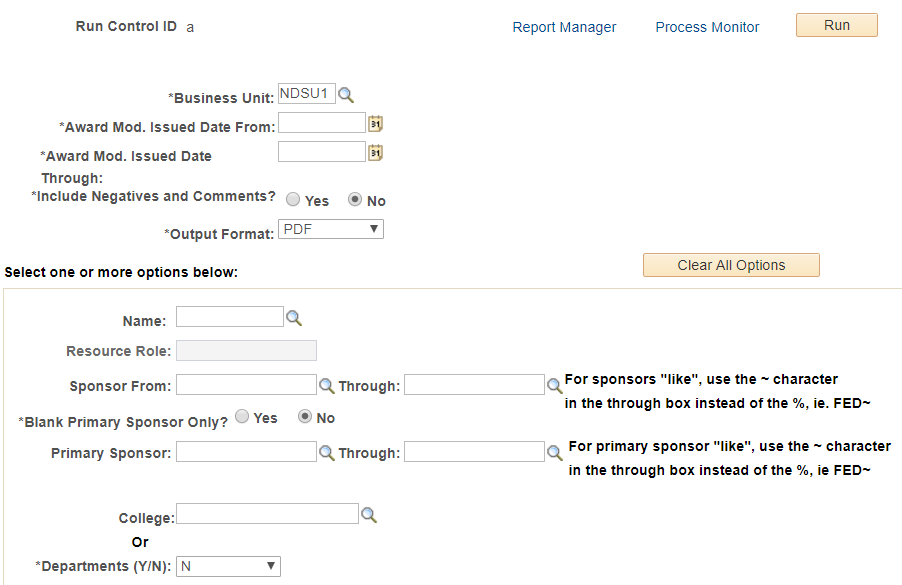 